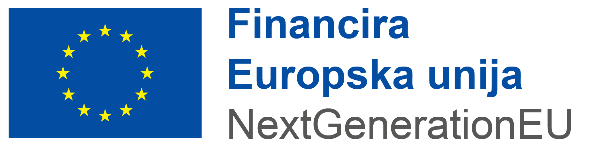 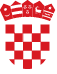 Poziv Agenciji za pravni promet i posredovanje nekretninamana izravnu dodjelu bespovratnih sredstava za:Energetsku obnovu zgrada javnog sektora ugovaranjem energetske usluge  OBRAZAC 9. IZJAVA GLAVNOG NADZORNOG INŽENJERA O USKLAĐENOSTI PROJEKTA S DNSH NAČELOMJa,__________________________________________________________________,(ime i prezime, broj ovlaštenja)kao glavni nadzorni inženjer na projektu energetske obnove zgrade ili kompleksa zgrada koji čine energetsku funkcionalnu cjelinu sukladno važećoj Metodologiji provođenja energetskog pregleda zgrada (u nastavku teksta: Zgrada), pod materijalnom i kaznenom odgovornošću, izjavljujem:Izvođenjem radova na Zgradiadresa Zgrade (naselje, ulica, kućni broj): _________________________________katastarska općina: 										katastarska čestica: 										ne nanosi se bitna šteta niže navedenim okolišnim ciljevima te su radovi izvedeni u skladu s glavnim projektom energetske obnove predmetne Zgrade.Napomena: Označiti križićem (x) ako je primjenjivo (samo za dijelove označene □) i nadopuniti potrebnim podacima na praznim crtama.I. Ublažavanje klimatskih promjena Radovima energetske obnove Zgrade postignuta je ušteda godišnje potrebne toplinske energije za grijanje (QH,nd) (kWh/god) od ____________ u odnosu na stanje prije obnove, dok ušteda godišnje primarne energije (Eprim) (kWh/god) iznosi ____________ u odnosu na stanje prije obnove; Energetski obnovljena Zgrada nije namijenjena vađenju, skladištenju, transportu ili proizvodnji fosilnih goriva;□  Radovi zamjene postojećih neučinkovitih sustava grijanja i kotlova (npr. na bazi ugljena ili loživog ulja ili standardnih postojećih plinskih kotlova/ bojlera) visokoučinkovitim kondenzacijskim kotlovima na plin izvedeni su sukladno glavnom projektu;  čime se osigurava značajni doprinos predmetnom okolišnom cilju.II. Prilagođavanje klimatskim promjenamaRadovima energetske obnove Zgrade poboljšana je toplinska ugodnost te se energetskom obnovom nije povećao štetni učinak trenutačne ili očekivane buduće klime na korisnike. III. Održiva uporaba i zaštita voda i morskih resursaPredmet energetske obnove je postojeća Zgrada priključena na komunalnu infrastrukturu vodovoda i odvodnje otpadnih voda; U okviru ovog Poziva ne sufinanciraju se mjere unaprjeđenja sustava za smanjenje potrošnje vode:Energetska obnova predmetne Zgrade ne odnosi se i nije štetna za obalni i morski okoliš, niti za vodna tijela (uključujući površinske i podzemne vode), odnosno ne nanosi se bitna šteta predmetnom okolišnom cilju.IV. Kružno gospodarstvo, uključujući prevenciju otpada i recikliranjeRadovima energetske obnove Zgrade ograničeno je stvaranje otpada u procesima koji se odnose na izgradnju i rušenje u skladu s EU Protokolom o gospodarenju otpadom od gradnje i rušenja i uzete su u obzir najbolje dostupne tehnike i korištenje selektivnog rušenja kako bi se omogućilo uklanjanje i sigurno rukovanje opasnih tvari i olakšala ponovna upotreba i visokokvalitetna reciklaža selektivnim uklanjanjem materijala, koristeći dostupne sustave za sortiranje građevinskog otpada i otpada od rušenja;Tehnikama izgradnje podržana je kružnost, pozivajući se na ISO 20887 ili drugi standard za procjenu rastavljivosti ili prilagodljivosti zgrade, te je demonstrirana učinkovitost u pogledu resursa, prilagodljivost, fleksibilnost i rastavljivost kako bi se omogućila ponovna upotreba i recikliranje;Sukladno glavnom projektu energetske obnove Zgrade i Zakonu o gradnji (NN 153/13, 20/17, 39/19, 125/19) izvođač je gospodario građevnim otpadom nastalim tijekom građenja na gradilištu te je oporabio i/ili zbrinuo građevni otpad nastao tijekom građenja na gradilištu prema propisima koji uređuju gospodarenje otpadom (Zakon o gospodarenju otpadom - NN 84/21), Pravilnik o građevnom otpadu i otpadu koji sadrži azbest - NN 69/16). Izvođač nije opasni građevni otpad odbacio u miješani komunalni otpad, ni miješao s drugom vrstom otpada ili tvarima uključujući i građevne proizvode ili materijale koje nemaju status otpada, osim na način određen dozvolom za gospodarenje otpadom.V. Prevencija onečišćenja i kontrola zraka, vode ili tlaMaterijali korišteni u energetskoj obnovi Zgrade nisu sadržavali azbest niti tvari koje izazivaju veliku zabrinutost, kako je utvrđeno na temelju popisa tvari za koje je potrebno odobrenje iz Priloga XIV. Uredbi (EZ) br. 1907/2006;Građevinski dijelovi i materijali korišteni u Zgradi koji mogu doći u kontakt sa korisnicima emitirali su manje od 0,06 mg formaldehida po m3 materijala ili komponente i manje od 0,001 mg kategorija 1A i 1B kancerogeni hlapljivi organski spojevi po m3 materijala ili komponente, nakon ispitivanja u skladu s CEN / TS 16516 i ISO 16000-3 ili drugim usporedivim standardiziranim uvjetima ispitivanja i metodom određivanja;Poduzete su mjere za smanjenje emisije buke, prašine i onečišćujućih tvari tijekom građevinskih radova na energetskoj obnovi Zgrade, sukladno Zakonu o gradnji članku 133. Uređenje gradilišta koji zahtijeva da se na gradilištu predvide i provode mjere zaštite na radu te ostale mjere za zaštitu života i zdravlja ljudi u skladu s posebnim propisima, te kojima se onečišćenje zraka, tla i podzemnih voda te buka svodi na najmanju mjeru. Tako su se prilikom energetske obnove Zgrade radovi izvodili samo u dnevnom razdoblju, svi rastresiti materijali bili su sklonjeni (prekrivanjem ili po potrebi vlaženjem) kako bi se spriječilo rasipanje tijekom kiše i vjetra, a sva uklanjanja i demontaže građevnih elemenata i materijala vršila se tehnikama koje sprečavaju širenje prašine i štetnih tvari na susjedne površine, te se kada je bilo potrebno koristila zaštitna ograda;□	Sukladno glavnom projektu energetske obnove Zgrade ugrađeni su visokoučinkoviti kondenzacijski kotlovi usklađeni s ekološkim dizajnom, tj. kotlovi koji su u skladu s Direktivom Europskog parlamenta i Vijeća od 21. listopada 2009. o uspostavi okvira za utvrđivanje zahtjeva za ekološki dizajn proizvoda koji koriste energiju (Direktiva 2009/125/CE) i relevantnim provedbenim propisima, kao što je Uredba Komisije (EU) 2015/1189 od 28. travnja 2015. o provedbi Direktive2009/125/CE u pogledu zahtjeva za ekološki dizajn kotlova na kruta goriva.VI. Zaštita i obnova biološke raznolikosti i ekosustavaPredmet energetske obnove je postojeća Zgrada i to u izgrađenom području. Stoga se projektnim prijedlogom ne nanosi bitna šteta predmetnom okolišnom cilju.Također, predmetna Zgrada ne nalazi se u ili u blizini područja osjetljivih na biološku raznolikost (uključujući mrežu zaštićenih područja Natura 2000, područja svjetske baštine UNESCO-a i ključna područja biološke raznolikosti, kao i druga zaštićena područja), stoga aktivnosti energetske obnove Zgrade imaju beznačajno predvidljivi utjecaj.Potvrđujem da su navedeni podaci u ovoj Izjavi istiniti te istu ovjeravam pečatom i svojim vlastoručnim potpisom.U < umetnuti mjesto >, dana < umetnuti datum > 202_. godine.Glavni nadzorni inženjer/nadzorni inženjer:< naziv >Potpis                                                                                                          M.P.< umetnuti >